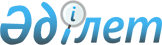 Мақтаарал ауданында бөлек жергілікті қоғамдастық жиындарын өткізу және жергілікті қоғамдастық жиынына қатысу үшін аудандық маңызы бар қала, кент, ауыл, көше, көппәтерлі тұрғын үй тұрғындары өкілдерінің санын айқындау тәртібін бекіту туралы
					
			Күшін жойған
			
			
		
					Оңтүстік Қазақстан облысы Мақтаарал аудандық мәслихатының 2015 жылғы 21 шілдедегі № 46-290-V шешімі. Оңтүстік Қазақстан облысының Әділет департаментінде 2015 жылғы 19 тамызда № 3320 болып тіркелді. Күші жойылды - Түркістан облысы Мақтаарал аудандық мәслихатының 2022 жылғы 15 маусымдағы № 22-141-VII (алғашқы ресми жарияланған күнінен кейін күнтізбелік он күн өткен соң қолданысқа енгізіледі) шешiмiмен
      Ескерту. Күші жойылды - Түркістан облысы Мақтаарал аудандық мәслихатының 15.06.2022 № 22-141-VII (алғашқы ресми жарияланған күнінен кейін күнтізбелік он күн өткен соң қолданысқа енгізіледі) шешiмiмен.
      "Қазақстан Республикасындағы жергілікті мемлекеттік басқару және өзін-өзі басқару туралы" Қазақстан Республикасының 2001 жылғы 23 қаңтардағы Заңының 39-3 бабының  6-тармағына және Қазақстан Республикасы Үкіметінің 2013 жылғы 18 қазандағы № 1106 "Бөлек жергілікті қоғамдастық жиындарын өткізудің үлгі қағидаларын бекіту туралы"  қаулысына сәйкес, Мақтаарал аудандық мәслихаты ШЕШІМ ҚАБЫЛДАДЫ:
      1. Мақтаарал ауданында бөлек жергілікті қоғамдастық жиындарын өткізу және жергілікті қоғамдастық жиынына қатысу үшін аудандық маңызы бар қала, кенттер, ауыл, көше, көппәтерлі тұрғын үй тұрғындары өкілдерінің санын айқындау  тәртібі осы шешімнің  қосымшасына сәйкес бекітілсін.
      2. Осы шешім алғашқы ресми жарияланған күнінен кейін күнтізбелік он күн өткен соң қолданысқа енгізіледі.
      Аудандық мәслихат
      сессиясының төрағасы:                      А.Сатыбалдиев
      Аудандық мәслихат
      хатшысы:                                   О.Дәндібаев Мақтаарал ауданында бөлек жергілікті қоғамдастық жиындарын өткізу және жергілікті қоғамдастық жиынына қатысу үшін аудандық маңызы бар қала, кент, ауыл, көше, көппәтерлі тұрғын үй тұрғындары өкілдерінің санын айқындау тәртібі
1. Жалпы ережелер
      1. Осы Бөлек жергілікті қоғамдастық жиындарын өткізудің қағидалары "Қазақстан Республикасындағы жергілікті мемлекеттік басқару және өзін-өзі басқару туралы" Қазақстан Республикасының 2001 жылғы 23 қаңтардағы Заңының 39-3 бабының  6-тармағына сәйкес әзірленді және аудандық маңызы бар қала, кент, ауыл, көше, көппәтерлі тұрғын үй тұрғындарының бөлек жергілікті қоғамдастық жиындарын өткізудің тәртібін белгілейді.
      2. Аудандық маңызы бар қала, кенттер, ауылдық округтердің аумағындағы ауылдың, көшенің, көппәтерлі тұрғын үй тұрғындарының бөлек жергілікті қоғамдастық жиындары (бұдан әрі – бөлек жиын) жергілікті қоғамдастықтың жиынына қатысу үшін өкілдерді сайлау мақсатында шақырылады және өткізіледі. 2. Бөлек жиындарды өткізу тәртібі
      3. Бөлек жиын аудандық маңызы бар қаланың, кенттің, ауылдық округтің әкімдерімен шақырылады.
      Мақтаарал ауданы әкімінің жергілікті қоғамдастық жиынын өткізуге оң шешімі бар болған жағдайда бөлек жиынды өткізуге болады.
      4. Жергілікті қоғамдастық халқы бөлек жиындардың шақырылу уақыты, орны және талқыланатын мәселелер туралы бұқаралық ақпарат құралдары арқылы немесе өзге де тәсілдермен олар өткізілетін күнге дейін күнтізбелік он күннен кешіктірілмей хабардар етіледі.
      5. Ауыл, көше, көппәтерлі тұрғын үй шегінде бөлек жиынды өткізуді аудандық маңызы бар қаланың, кенттің және ауылдық округтің әкімімен ұйымдастырылады.
      6. Бөлек жиынды ашудың алдында тиісті ауылдың, көшенің, көппәтерлі тұрғын үйдің қатысып отырған және оған қатысуға құқығы бар тұрғындарын тіркеу жүргізіледі.
      7. Бөлек жиынды аудандық маңызы бар қала, кент, ауылдық округ әкімі немесе ол уәкілеттік берген тұлға ашады.
      Аудандық маңызы бар қала, кент, ауылдық округ әкімі немесе ол уәкілеттік берген тұлға бөлек жиынның төрағасы болып табылады.
      Бөлек жиынның хаттамасын рәсімдеу үшін ашық дауыспен хатшы сайланады.
      8. Жергілікті қоғамдастық жиынына қатысу үшін аудандық маңызы бар қала, кент, ауыл, көше, көппәтерлі тұрғын үй тұрғындары өкілдерінің кандидатураларын Мақтаарал аудандық мәслихаты бекіткен сандық құрамға сәйкес бөлек жиынның қатысушылары ұсынады.
      Жергілікті қоғамдастық жиынына қатысу үшін аудандық маңызы бар қала, кент, ауыл, көше, көппәтерлі тұрғын үй тұрғындары өкілдерінің саны тең өкілдік ету қағидаты негізінде айқындалады.
      9. Дауыс беру ашық түрде әрбір кандидатура бойынша дербес жүргізіледі. Бөлек жиын қатысушыларының ең көп дауыстарына ие болған кандидаттар сайланған болып есептеледі.
      10. Бөлек жиында хаттама жүргізіледі, оған төраға мен хатшы қол қояды және оны аудандық маңызы бар қала, кент және ауылдық округ әкімінің аппаратына береді. 3. Жергілікті қоғамдастық жиынына қатысу үшін аудандық маңызы бар қала, кент, ауыл, көше, көппәтерлі тұрғын үй тұрғындары өкілдерінің санын айқындау
      11. Жергілікті қоғамдастық жиынына қатысу үшін аудандық маңызы бар қала, кент, ауыл, көше, көппәтерлі тұрғын үй тұрғындары өкілдерінің саны төмендегідей айқындалады:
      жергілікті қоғамдастық жиынына қатысу үшін көше, көппәтерлі тұрғын үй тұрғындары өкілдерінің саны:
      халық саны 2000 адамға дейінгі елді мекендерде 2 өкілге дейін;
      халық саны 2000 мен 4000 адам аралығындағы елді мекендерде 3 өкілге дейін;
      халық саны 4000 адамнан жоғары елді мекендерде 4 өкілге дейін.
      12. Жергілікті қоғамдастық жиынына қатысу үшін ауыл тұрғындары өкілдерінің саны:
      құрамына 1-3 ауыл енетін ауылдық округтерде 10 өкілге дейін;
      құрамына 4-6 ауыл енетін ауылдық округтерде 15 өкілге дейін;
      құрамына 7 немесе одан көп ауыл енетін ауылдық округтерде 20 өкілге дейін.
					© 2012. Қазақстан Республикасы Әділет министрлігінің «Қазақстан Республикасының Заңнама және құқықтық ақпарат институты» ШЖҚ РМК
				Мақтаарал аудандық мәслихатының
2015 жылғы 21 шілдедегі № 46-290-V
шешімімен бекітілген